Результати навчання  Аналізувати та пояснювати психічні явища, ідентифікувати психологічні проблеми та пропонувати шляхи їх розв’язання. (ПР 1) Формулювати думку логічно, доступно, дискутувати,  обстоювати власну позицію, модифікувати висловлювання відповідно до культуральних особливостей співрозмовника. (ПР 10)Складати та реалізовувати план консультативного процесу з урахуванням специфіки запиту та індивідуальних особливостей клієнта, забезпечувати ефективність власних дій. (ПР 11)Складати та реалізовувати програму психопрофілактичних та просвітницьких дій, заходів психологічної допомоги у формі лекцій, бесід, круглих столів, ігор, тренінгів, тощо, відповідно до вимог замовника. (ПР 12)Взаємодіяти, вступати у комунікацію, бути зрозумілим, толерантно ставитися до осіб, що мають інші культуральні чи гендерно-вікові відмінності. (ПР 13)Знати, розуміти та дотримуватися етичних принципів професійної діяльності психолога. (ПР 16)Вживати ефективних заходів щодо збереження здоров’я (власного й оточення) та за потреби визначати зміст запиту до супервізії. (ПР 18)Аналізувати біологічні та фізіологічні основи психічної діяльності людини. ПР 22)Робити висновки щодо психологічних витоків та наслідків дії на особистість психічних процесів, станів та якостей. (ПР 26)Робити висновки та описувати особливості психічних процесів особистості. (ПР 27)  Теми що розглядаються Тема 1. Адиктологія як галузь наукового знання.Тема 2. Адиктивна поведінка як одна з форм девіантної поведінки особистості.Тема 3. Фактори ризику розвитку адиктивної поведінки людини.Тема 4. Вікові аспекти адиктології: підлітковий вік .Тема 5. Механізми формування хімічної залежності.Тема  6. Алкогольна залежність та її вплив на життя людей.Тема 7. Токсикоманія в сучасному світі.Тема 8. Наркоманія як соціально-психологічне явище.Тема 9. . Профілактика  та лікування хімічної  залежності в сучасному світі.Тема  10. Харчова залежність.Тема 11. Технологічні адикції.Тема 12. Патологічна схильність до азартних ігор.Тема 13. Соціально-прийнятливі форми нехімічних залежностей: спорт та секс.Тема 14. Соціально-прийнятливі форми нехімічних залежностей: стосунки, релігія та шопінг.Форма та методи навчанняПід час проведення лекційних занять  з навчальної дисципліни передбачено застосування таких методів навчання: пояснювально-ілюстративний метод (демонстрація на екрані слайдів презентацій, візуалізації навчального матеріалу); метод проблемного викладення (перш ніж викладати матеріал, ставиться проблема, формулюється пізнавальне завдання, а потім, розкривається система доказів, порівнюючи погляди, різні підходи);Практичні заняття – проводяться у формі семінарських занять на яких застосовуються різні  методи: репродуктивний  (засвоєння базових понять курсу); частково-пошуковий, або евристичний  (під час підготовки індивідуальних проектів); дослідницький   (студенти самостійно вивчають літературу та інші джерела інформації) , а також інтерактивні методи навчання (метод мозкової атаки, круглий стіл, дискусія, ситуаційний аналіз).         Так  по темі «Адиктологія як галузь наукового знання» робляться презентації студентами щодо аналізу сучасного стану прояву різних типів адиктивної поведінки в різних країнах світу. По темі  «Адиктивна поведінка як одна з форм девіантної поведінки особистості» відбувається проведення ігор на активацію уваги студентів та перевірку засвоєння теоретичного матеріалу. По темам «Фактори ризику розвитку адиктивної поведінки людини» проводяться презентації студентами щодо сугестивних методів психотерапії (гіпнотерапія, емоційно-стресова терапія, «кодування», аутогенна релаксація) у комплексній терапії залежних станів, «Вікові аспекти адиктології: підлітковий вік» проводяться різні типи ігор в навчальному процесі, робиться аналіз теорії трансактної взаємодії згідно позиції «Я-неОк, Ти – ОК, …» у малих групах та дискусії. Під час вивчення теми «Механізми формування хімічної залежності» проводиться робота студентів у малих групах щодо замісних програм в подоланні хімічної залежності.. При вивченні теми «Алкогольна залежність та її влив на життя людей» студентами проводиться презентація щодо методів діагностики алкогольної, нікотинової та наркотичної залежності. Похід до Анатомічного музею. По темі «Токсикоманія в сучасному світі» проводиться робота у малих групах щодо аналізу наслідків вживання летких органічних сполук. Під час вивчення теми «Наркоманія як соціально-психологічне явище» студентам проводяться робота з кейсами щодо виявлення типу наркотичних речовин. По темі  «Профілактика  та лікування хімічної  залежності в сучасному світі»» відбуваються презентації студентами щодо традиційних моделей та методів лікування  хімічних залежностей. Під час вивчення теми  «Харчова залежність» проводиться аналіз відеороликів щодо тематики заняття. По темі  «Технологічні аддукції» відбувається проведення проведення діагностичних процедур, проведення ігор на розвиток уваги та релаксації. Вивчаючи тему «Патологічна схильність до азартних ігор» студентами проводяться діагностичні процедури, відбувається проведення ігор на розвиток уваги та релаксації, усунення нервової напруги. При вивченні тем «Соціально-прийнятливі форми нехімічних залежностей: спорт та секс» та «Соціально-прийнятливі форми нехімічних залежностей: стосунки, релігія та шопінг» студенти роблять презентації та обговорюють проблеми щодо сексуальних залежністей та сексуальних комплексів у європейській культурі та азіатській, а також обговорення впливу деструктивних культів на психіку людини. МЕТОДИ КОНТРОЛЮ1. Підсумковий (семестровий) контроль проводиться у формі    заліку. Формою контролю з дисципліни «Психологія аддиктивної поведінки»  визначено екзамен. Умовами його складання є: активна робота студента під час занять, знання теоретичних положень курсу, наявність певних умінь в області психодіагностування, виконання усіх вид завдань.Поточний контроль реалізується у формі опитування, виступів на практичних заняттях, тестів, виконання індивідуальних завдань, проведення контрольних робіт. Контроль складової робочої програми, яка освоюється під час самостійної роботи студента, проводиться:з лекційного матеріалу – шляхом перевірки конспектів;з практичних занять – за допомогою перевірки виконаних завдань.Семестровий контроль проводиться у формі екзамену відповідно до навчального плану в обсязі навчального матеріалу, визначеного навчальною програмою та у терміни, встановлені навчальним планом.Семестровий контроль також проводитися  в письмовій формі за контрольними завданнями. Результати поточного контролю враховуються як допоміжна інформація для виставлення оцінки з даної дисципліни.Студент вважається допущеним до семестрового екзамену з навчальної дисципліни за умови повного відпрацювання усіх практичних занять, передбачених навчальною програмою з дисципліни.Контроль систематичного виконання самостійної роботи та активності на практичних  заняттяхОцінювання проводиться за 5-бальною шкалою за такими критеріями:1) розуміння, ступінь засвоєння теорії та методології проблем, що розглядаються;2) ступінь засвоєння матеріалу дисципліни;3) ознайомлення з рекомендованою літературою, а також із сучасною літературою з питань, що розглядаються;4) уміння поєднувати теорію з практикою при розгляді виробничих ситуацій, розв'язанні задач, проведенні розрахунків при виконанні завдань,  винесених для самостійного опрацювання, та завдань, винесених на розгляд в аудиторії;5) логіка, структура, стиль викладу матеріалу в письмових роботах і при виступах в аудиторії, вміння обґрунтовувати свою позицію, здійснювати узагальнення інформації та робити висновки.Оцінка  "відмінно"  ставиться за умови відповідності виконаного завдання студента або його усної відповіді до всіх п'яти зазначених критеріїв.Відсутність тієї чи іншої складової знижує оцінку на відповідну кількість балів.При оцінюванні практичних завдань увага приділяється також їх якості та самостійності, своєчасності здачі виконаних завдань викладачу (згідно з графіком навчального процесу). Якщо якась із вимог не буде виконана, то оцінка буде знижена.2.Поточний контроль проводиться за результатами роботи студентів на практичних заняттях, методом оцінювання контрольних робіт, оцінювання тестів, самостійних робот, індивідуальних завдань, командних проектів, презентацій.Проміжний модульний контрольПроміжний модульний контроль рівня знань передбачає виявлення опанування студентом матеріалу лекційного модуля та вміння застосовувати його для вирішення практичної ситуації і проводиться у вигляді контрольної роботи за темами 1-го, 2-го та 3-го модулів. Проведення модульного контролюМодульний контроль здійснюється та оцінюється за допомогою проведення контрольної роботи за всіма темами дисципліни. Підсумкова оцінка з дисципліни розраховується  як середня з кількох складових, що враховує оцінки кожного виду контролю (дві оцінки за результатами поточного модульного контролю, оцінку за курсовий проект і підсумкову контрольну роботу).Контрольна робота – вид поточного контролю знань студентів, який має на меті виявити рівень знань студентів, що отримані за пройденим матеріалом. Дата проведення контрольної роботи доводиться до студентів і призначається по завершенню вивчення змістовних модулів. Питання та тестові завдання готує викладач, що веде лекційні та практичні заняття. Контрольна робота виконується у письмовій формі в присутності викладача, оцінюється за прийнятою шкалою і оцінка може використовувати викладачем для підрахунку кумулятивного балу за підсумками вивчення дисципліни.Індивідуальні завдання – оцінюються викладачем або за результатами доповіді на практичному занятті або окремо за наданим текстом.Ціль індивідуальних завдань полягає в перевірці успішності засвоєння студентами категоріального апарату та практичних навичок діагностики, створення програм профілактики тощо.. Таблиця 1. Розподіл балів для оцінювання поточної успішності студентаКритерії  та система оцінювання знань та вмінь студентів. Згідно основних положень ЄКТС, під системою оцінювання слід розуміти сукупність методів (письмові, усні і практичні тести, екзамени, проекти, тощо), що використовуються при оцінюванні досягнень особами, що навчаються, очікуваних результатів навчання.Успішне оцінювання результатів навчання є передумовою присвоєння кредитів особі, що навчається. Тому твердження про результати вивчення компонентів програм завжди повинні супроводжуватися зрозумілими та відповідними критеріями оцінювання для присвоєння кредитів. Це дає можливість стверджувати, чи отримала особа, що навчається, необхідні знання, розуміння, компетенції.Критерії оцінювання – це описи того, що як очікується, має зробити особа, яка навчається, щоб продемонструвати досягнення результату навчання.Основними концептуальними положеннями системи оцінювання знань та вмінь студентів є:Підвищення якості підготовки і конкурентоспроможності фахівців за рахунок стимулювання самостійної та систематичної роботи студентів протягом навчального семестру, встановлення постійного зворотного зв’язку викладачів з кожним студентом та своєчасного коригування його навчальної діяльності.Підвищення об’єктивності оцінювання знань студентів відбувається за рахунок контролю протягом семестру із використанням 100 бальної шкали (табл. 2). Оцінки обов’язково переводять у національну шкалу (з виставленням державної семестрової оцінки „відмінно”, „добре”, „задовільно” чи „незадовільно”) та у шкалу ЕСТS (А, В, С, D, Е, FХ, F).Таблиця 2 – Шкала оцінювання знань та умінь: національна та ЕСТSОсновна література:ІНФОРМАЦІЙНІ РЕСУРСИ В ІНТЕРНЕТІІнтернет-адреси державних установ:http://www.president.gov.ua  - офіційне Інтернет - представництво Президента України;http://www.portal.rada.gov.ua  – офіційний веб-сайт Верховної Ради України;http://www.kmu.gov.ua/control - Урядовий портал - єдиний веб портал органів виконавчої влади;http://www.ссu.gov.ua  - Конституційний Суд України;http://www.scourt.gov.ua  - Верховний Суд України: інформаційний сервер;http://www.сvk.gov.ua  - Центральна Виборча Комісія України. Офіційний веб-сервер.  Інтернет-адреси наукових установ, дослідницьких центрів, електронних бібліотек  http://www.nbuv.gov.ua  – Національна бібліотека України ім. В.І Вернадського;http://www.intellect.org.ua  - мережа аналітичних центрів України;http://www.dif.org.ua/  - сайт фонду „Демократичні ініціативи”;http://www.uceps.org.ua/  - Український центр економічних і політичних досліджень О. Разумкова;http://www.sms.org.ua  - Центр „Соціальний моніторинг”;http://www.freedomhouse.org.ua/  - сайт українського відділення міжнародної організації Freedom House („Дім Свободи”);http://pidruchniki.ws/http://geoknigi.com/http://knowledge.allbest.ru/chemistry/ http://library.kpi.kharkov.ua/http://web.kpi.kharkov.ua/ http://dl.khpi.edu.ua/course/view.php?id=286 https://naurok.com.ua/metodichniy-posibnik-provodimo-chas-grayuchis-30476.html https://mon.gov.ua/storage/app/media/nova-ukrainska-shkola/LEGO/po-novomu-navchannya-po-inshomu.pdfhttps://mon.gov.ua/storage/app/media/inkluzyvne-navchannya/posibniki/inklyuziyavnz.pdfhttp://nsj.gov.ua/files/1514283742Interactivne%20vykladannia.pdfhttp://oneu.edu.ua/wp-content/uploads/2017/11/navchalnij_posibnik-metodika_vikladannya_u_vishhij_shkoli.pdf https://positivepsychology.com/play-therapy/Структурно-логічна схема вивчення навчальної дисципліниТаблиця 4. – Перелік дисциплін Провідний лектор: Доцент , доцент Шаполова В.В.                        _________________		 (посада, звання, ПІБ)				(підпис)ПСИХОЛОГІЯ АДИКТИВНОЇ ПОВЕДІНКИ СИЛАБУСПСИХОЛОГІЯ АДИКТИВНОЇ ПОВЕДІНКИ СИЛАБУСПСИХОЛОГІЯ АДИКТИВНОЇ ПОВЕДІНКИ СИЛАБУСПСИХОЛОГІЯ АДИКТИВНОЇ ПОВЕДІНКИ СИЛАБУСПСИХОЛОГІЯ АДИКТИВНОЇ ПОВЕДІНКИ СИЛАБУСПСИХОЛОГІЯ АДИКТИВНОЇ ПОВЕДІНКИ СИЛАБУСПСИХОЛОГІЯ АДИКТИВНОЇ ПОВЕДІНКИ СИЛАБУСПСИХОЛОГІЯ АДИКТИВНОЇ ПОВЕДІНКИ СИЛАБУСПСИХОЛОГІЯ АДИКТИВНОЇ ПОВЕДІНКИ СИЛАБУСПСИХОЛОГІЯ АДИКТИВНОЇ ПОВЕДІНКИ СИЛАБУСПСИХОЛОГІЯ АДИКТИВНОЇ ПОВЕДІНКИ СИЛАБУСПСИХОЛОГІЯ АДИКТИВНОЇ ПОВЕДІНКИ СИЛАБУСПСИХОЛОГІЯ АДИКТИВНОЇ ПОВЕДІНКИ СИЛАБУСШифр і назва спеціальностіШифр і назва спеціальностіШифр і назва спеціальності053 – Психологія053 – Психологія053 – ПсихологіяІнститут / факультетІнститут / факультетІнститут / факультетНауково-навчальний інститут соціально-гуманітарних технологійНауково-навчальний інститут соціально-гуманітарних технологійНауково-навчальний інститут соціально-гуманітарних технологійНауково-навчальний інститут соціально-гуманітарних технологійНазва програмиНазва програмиНазва програмиПсихологіяПсихологіяПсихологіяКафедраКафедраКафедраПедагогіки та психології управління соціальними системами ім.. акад. І.А. ЗязюнаПедагогіки та психології управління соціальними системами ім.. акад. І.А. ЗязюнаПедагогіки та психології управління соціальними системами ім.. акад. І.А. ЗязюнаПедагогіки та психології управління соціальними системами ім.. акад. І.А. ЗязюнаТип програмиТип програмиТип програмиОсвітньо-професійнаОсвітньо-професійнаОсвітньо-професійнаМова навчанняМова навчанняМова навчанняУкраїнська Українська Українська Українська ВикладачВикладачВикладачВикладачВикладачВикладачВикладачВикладачВикладачВикладачВикладачВикладачВикладачШаполова Вікторія ВалеріївнаШаполова Вікторія ВалеріївнаШаполова Вікторія ВалеріївнаШаполова Вікторія ВалеріївнаШаполова Вікторія ВалеріївнаШаполова Вікторія ВалеріївнаШаполова Вікторія Валеріївна Viktoriia.Shapolova@khpi.edu.ua Viktoriia.Shapolova@khpi.edu.ua Viktoriia.Shapolova@khpi.edu.ua Viktoriia.Shapolova@khpi.edu.ua Viktoriia.Shapolova@khpi.edu.ua Viktoriia.Shapolova@khpi.edu.ua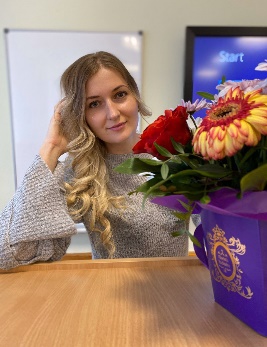 Кандидат педагогічних наук, доцент, доцент кафедри педагогіки та психології управління соціальними системами імені акад. І.А. Зязюна НТУ «ХПІ». Досвід викладацької діяльності  – 10 років. Автор понад 50 наукових та навчально-методичних праць. Автор тренінгів з розвитку особистості в різних аспектах та з командоутворення. Провідний лектор з дисциплін: «Методи гри в психологічній практиці», «Психологія адиктивної поведінки», «Соціально-психологічний тренінг», «Психологія тимбілдингу» та ін.Кандидат педагогічних наук, доцент, доцент кафедри педагогіки та психології управління соціальними системами імені акад. І.А. Зязюна НТУ «ХПІ». Досвід викладацької діяльності  – 10 років. Автор понад 50 наукових та навчально-методичних праць. Автор тренінгів з розвитку особистості в різних аспектах та з командоутворення. Провідний лектор з дисциплін: «Методи гри в психологічній практиці», «Психологія адиктивної поведінки», «Соціально-психологічний тренінг», «Психологія тимбілдингу» та ін.Кандидат педагогічних наук, доцент, доцент кафедри педагогіки та психології управління соціальними системами імені акад. І.А. Зязюна НТУ «ХПІ». Досвід викладацької діяльності  – 10 років. Автор понад 50 наукових та навчально-методичних праць. Автор тренінгів з розвитку особистості в різних аспектах та з командоутворення. Провідний лектор з дисциплін: «Методи гри в психологічній практиці», «Психологія адиктивної поведінки», «Соціально-психологічний тренінг», «Психологія тимбілдингу» та ін.Кандидат педагогічних наук, доцент, доцент кафедри педагогіки та психології управління соціальними системами імені акад. І.А. Зязюна НТУ «ХПІ». Досвід викладацької діяльності  – 10 років. Автор понад 50 наукових та навчально-методичних праць. Автор тренінгів з розвитку особистості в різних аспектах та з командоутворення. Провідний лектор з дисциплін: «Методи гри в психологічній практиці», «Психологія адиктивної поведінки», «Соціально-психологічний тренінг», «Психологія тимбілдингу» та ін.Кандидат педагогічних наук, доцент, доцент кафедри педагогіки та психології управління соціальними системами імені акад. І.А. Зязюна НТУ «ХПІ». Досвід викладацької діяльності  – 10 років. Автор понад 50 наукових та навчально-методичних праць. Автор тренінгів з розвитку особистості в різних аспектах та з командоутворення. Провідний лектор з дисциплін: «Методи гри в психологічній практиці», «Психологія адиктивної поведінки», «Соціально-психологічний тренінг», «Психологія тимбілдингу» та ін.Кандидат педагогічних наук, доцент, доцент кафедри педагогіки та психології управління соціальними системами імені акад. І.А. Зязюна НТУ «ХПІ». Досвід викладацької діяльності  – 10 років. Автор понад 50 наукових та навчально-методичних праць. Автор тренінгів з розвитку особистості в різних аспектах та з командоутворення. Провідний лектор з дисциплін: «Методи гри в психологічній практиці», «Психологія адиктивної поведінки», «Соціально-психологічний тренінг», «Психологія тимбілдингу» та ін.Кандидат педагогічних наук, доцент, доцент кафедри педагогіки та психології управління соціальними системами імені акад. І.А. Зязюна НТУ «ХПІ». Досвід викладацької діяльності  – 10 років. Автор понад 50 наукових та навчально-методичних праць. Автор тренінгів з розвитку особистості в різних аспектах та з командоутворення. Провідний лектор з дисциплін: «Методи гри в психологічній практиці», «Психологія адиктивної поведінки», «Соціально-психологічний тренінг», «Психологія тимбілдингу» та ін.Кандидат педагогічних наук, доцент, доцент кафедри педагогіки та психології управління соціальними системами імені акад. І.А. Зязюна НТУ «ХПІ». Досвід викладацької діяльності  – 10 років. Автор понад 50 наукових та навчально-методичних праць. Автор тренінгів з розвитку особистості в різних аспектах та з командоутворення. Провідний лектор з дисциплін: «Методи гри в психологічній практиці», «Психологія адиктивної поведінки», «Соціально-психологічний тренінг», «Психологія тимбілдингу» та ін.Кандидат педагогічних наук, доцент, доцент кафедри педагогіки та психології управління соціальними системами імені акад. І.А. Зязюна НТУ «ХПІ». Досвід викладацької діяльності  – 10 років. Автор понад 50 наукових та навчально-методичних праць. Автор тренінгів з розвитку особистості в різних аспектах та з командоутворення. Провідний лектор з дисциплін: «Методи гри в психологічній практиці», «Психологія адиктивної поведінки», «Соціально-психологічний тренінг», «Психологія тимбілдингу» та ін.Кандидат педагогічних наук, доцент, доцент кафедри педагогіки та психології управління соціальними системами імені акад. І.А. Зязюна НТУ «ХПІ». Досвід викладацької діяльності  – 10 років. Автор понад 50 наукових та навчально-методичних праць. Автор тренінгів з розвитку особистості в різних аспектах та з командоутворення. Провідний лектор з дисциплін: «Методи гри в психологічній практиці», «Психологія адиктивної поведінки», «Соціально-психологічний тренінг», «Психологія тимбілдингу» та ін.Кандидат педагогічних наук, доцент, доцент кафедри педагогіки та психології управління соціальними системами імені акад. І.А. Зязюна НТУ «ХПІ». Досвід викладацької діяльності  – 10 років. Автор понад 50 наукових та навчально-методичних праць. Автор тренінгів з розвитку особистості в різних аспектах та з командоутворення. Провідний лектор з дисциплін: «Методи гри в психологічній практиці», «Психологія адиктивної поведінки», «Соціально-психологічний тренінг», «Психологія тимбілдингу» та ін.Загальна інформація про курсЗагальна інформація про курсЗагальна інформація про курсЗагальна інформація про курсЗагальна інформація про курсЗагальна інформація про курсЗагальна інформація про курсЗагальна інформація про курсЗагальна інформація про курсЗагальна інформація про курсЗагальна інформація про курсЗагальна інформація про курсЗагальна інформація про курсАнотаціяАнотаціяДисципліна спрямована на оволодіння теоретичних основ щодо основних видів хімічних та нехімічних залежностей. Аналізуються причин та передумови формування адиктивних форм поведінки, розглядаються клінічні прояви адикцій, напрямки соціально-психологічної профілактики, методи діагностики і корекції адиктивної поведінки. Робиться акцент на практичному відпрацюванні навичок роботи з різними видами адиктивної поведінки. Дисципліна спрямована на оволодіння теоретичних основ щодо основних видів хімічних та нехімічних залежностей. Аналізуються причин та передумови формування адиктивних форм поведінки, розглядаються клінічні прояви адикцій, напрямки соціально-психологічної профілактики, методи діагностики і корекції адиктивної поведінки. Робиться акцент на практичному відпрацюванні навичок роботи з різними видами адиктивної поведінки. Дисципліна спрямована на оволодіння теоретичних основ щодо основних видів хімічних та нехімічних залежностей. Аналізуються причин та передумови формування адиктивних форм поведінки, розглядаються клінічні прояви адикцій, напрямки соціально-психологічної профілактики, методи діагностики і корекції адиктивної поведінки. Робиться акцент на практичному відпрацюванні навичок роботи з різними видами адиктивної поведінки. Дисципліна спрямована на оволодіння теоретичних основ щодо основних видів хімічних та нехімічних залежностей. Аналізуються причин та передумови формування адиктивних форм поведінки, розглядаються клінічні прояви адикцій, напрямки соціально-психологічної профілактики, методи діагностики і корекції адиктивної поведінки. Робиться акцент на практичному відпрацюванні навичок роботи з різними видами адиктивної поведінки. Дисципліна спрямована на оволодіння теоретичних основ щодо основних видів хімічних та нехімічних залежностей. Аналізуються причин та передумови формування адиктивних форм поведінки, розглядаються клінічні прояви адикцій, напрямки соціально-психологічної профілактики, методи діагностики і корекції адиктивної поведінки. Робиться акцент на практичному відпрацюванні навичок роботи з різними видами адиктивної поведінки. Дисципліна спрямована на оволодіння теоретичних основ щодо основних видів хімічних та нехімічних залежностей. Аналізуються причин та передумови формування адиктивних форм поведінки, розглядаються клінічні прояви адикцій, напрямки соціально-психологічної профілактики, методи діагностики і корекції адиктивної поведінки. Робиться акцент на практичному відпрацюванні навичок роботи з різними видами адиктивної поведінки. Дисципліна спрямована на оволодіння теоретичних основ щодо основних видів хімічних та нехімічних залежностей. Аналізуються причин та передумови формування адиктивних форм поведінки, розглядаються клінічні прояви адикцій, напрямки соціально-психологічної профілактики, методи діагностики і корекції адиктивної поведінки. Робиться акцент на практичному відпрацюванні навичок роботи з різними видами адиктивної поведінки. Дисципліна спрямована на оволодіння теоретичних основ щодо основних видів хімічних та нехімічних залежностей. Аналізуються причин та передумови формування адиктивних форм поведінки, розглядаються клінічні прояви адикцій, напрямки соціально-психологічної профілактики, методи діагностики і корекції адиктивної поведінки. Робиться акцент на практичному відпрацюванні навичок роботи з різними видами адиктивної поведінки. Дисципліна спрямована на оволодіння теоретичних основ щодо основних видів хімічних та нехімічних залежностей. Аналізуються причин та передумови формування адиктивних форм поведінки, розглядаються клінічні прояви адикцій, напрямки соціально-психологічної профілактики, методи діагностики і корекції адиктивної поведінки. Робиться акцент на практичному відпрацюванні навичок роботи з різними видами адиктивної поведінки. Дисципліна спрямована на оволодіння теоретичних основ щодо основних видів хімічних та нехімічних залежностей. Аналізуються причин та передумови формування адиктивних форм поведінки, розглядаються клінічні прояви адикцій, напрямки соціально-психологічної профілактики, методи діагностики і корекції адиктивної поведінки. Робиться акцент на практичному відпрацюванні навичок роботи з різними видами адиктивної поведінки. Дисципліна спрямована на оволодіння теоретичних основ щодо основних видів хімічних та нехімічних залежностей. Аналізуються причин та передумови формування адиктивних форм поведінки, розглядаються клінічні прояви адикцій, напрямки соціально-психологічної профілактики, методи діагностики і корекції адиктивної поведінки. Робиться акцент на практичному відпрацюванні навичок роботи з різними видами адиктивної поведінки. Цілі курсуЦілі курсузасвоєння студентами знань з питань етіології, патогенезу, клінічних проявів хімічних та нехімічних залежностей, оволодіння методами ранньої діагностики та профілактики адиктивної поведінки для забезпечення професійної компетентності майбутніх психологів та урізноманітнення їх професійних навичок.засвоєння студентами знань з питань етіології, патогенезу, клінічних проявів хімічних та нехімічних залежностей, оволодіння методами ранньої діагностики та профілактики адиктивної поведінки для забезпечення професійної компетентності майбутніх психологів та урізноманітнення їх професійних навичок.засвоєння студентами знань з питань етіології, патогенезу, клінічних проявів хімічних та нехімічних залежностей, оволодіння методами ранньої діагностики та профілактики адиктивної поведінки для забезпечення професійної компетентності майбутніх психологів та урізноманітнення їх професійних навичок.засвоєння студентами знань з питань етіології, патогенезу, клінічних проявів хімічних та нехімічних залежностей, оволодіння методами ранньої діагностики та профілактики адиктивної поведінки для забезпечення професійної компетентності майбутніх психологів та урізноманітнення їх професійних навичок.засвоєння студентами знань з питань етіології, патогенезу, клінічних проявів хімічних та нехімічних залежностей, оволодіння методами ранньої діагностики та профілактики адиктивної поведінки для забезпечення професійної компетентності майбутніх психологів та урізноманітнення їх професійних навичок.засвоєння студентами знань з питань етіології, патогенезу, клінічних проявів хімічних та нехімічних залежностей, оволодіння методами ранньої діагностики та профілактики адиктивної поведінки для забезпечення професійної компетентності майбутніх психологів та урізноманітнення їх професійних навичок.засвоєння студентами знань з питань етіології, патогенезу, клінічних проявів хімічних та нехімічних залежностей, оволодіння методами ранньої діагностики та профілактики адиктивної поведінки для забезпечення професійної компетентності майбутніх психологів та урізноманітнення їх професійних навичок.засвоєння студентами знань з питань етіології, патогенезу, клінічних проявів хімічних та нехімічних залежностей, оволодіння методами ранньої діагностики та профілактики адиктивної поведінки для забезпечення професійної компетентності майбутніх психологів та урізноманітнення їх професійних навичок.засвоєння студентами знань з питань етіології, патогенезу, клінічних проявів хімічних та нехімічних залежностей, оволодіння методами ранньої діагностики та профілактики адиктивної поведінки для забезпечення професійної компетентності майбутніх психологів та урізноманітнення їх професійних навичок.засвоєння студентами знань з питань етіології, патогенезу, клінічних проявів хімічних та нехімічних залежностей, оволодіння методами ранньої діагностики та профілактики адиктивної поведінки для забезпечення професійної компетентності майбутніх психологів та урізноманітнення їх професійних навичок.засвоєння студентами знань з питань етіології, патогенезу, клінічних проявів хімічних та нехімічних залежностей, оволодіння методами ранньої діагностики та профілактики адиктивної поведінки для забезпечення професійної компетентності майбутніх психологів та урізноманітнення їх професійних навичок.Формат Формат Лекції, практичні заняття, консультації.. Підсумковий контроль – диференційний залік. Лекції, практичні заняття, консультації.. Підсумковий контроль – диференційний залік. Лекції, практичні заняття, консультації.. Підсумковий контроль – диференційний залік. Лекції, практичні заняття, консультації.. Підсумковий контроль – диференційний залік. Лекції, практичні заняття, консультації.. Підсумковий контроль – диференційний залік. Лекції, практичні заняття, консультації.. Підсумковий контроль – диференційний залік. Лекції, практичні заняття, консультації.. Підсумковий контроль – диференційний залік. Лекції, практичні заняття, консультації.. Підсумковий контроль – диференційний залік. Лекції, практичні заняття, консультації.. Підсумковий контроль – диференційний залік. Лекції, практичні заняття, консультації.. Підсумковий контроль – диференційний залік. Лекції, практичні заняття, консультації.. Підсумковий контроль – диференційний залік. СеместрСеместр77777777777Обсяг (кредити) / Тип курсу4/Професійна підготовка4/Професійна підготовка4/Професійна підготовкаЛекції (години)323232Практичні заняття (години)Практичні заняття (години)32Самостійна робота (години)56Програмні компетентностіПрограмні компетентностіЗдатність застосовувати знання у практичних ситуаціях. (ЗК1)Знання та розуміння предметної області та розуміння професійної діяльності. (ЗК2)Здатність генерувати нові ідеї (креативність). (ЗК7)Навички міжособистісної взаємодії ЗК 8Отримання студентами навичок застосування знань біологічних основ поведінки для об’єктивного аналізу психічних явищ у людини у психологічній практиці. (ЗК 13)Використовувати компаративний аналіз фізичних (біологічних), соціальних, культурних, психологічних характеристик індивіда, особистості. (ЗК14)Здатність до аналізу особливостей розвитку психічних процесів в процесі взаємодії людини з навколишнім середовищем. (ЗК 15)Здатність застосовувати знання у практичних ситуаціях. (ЗК1)Знання та розуміння предметної області та розуміння професійної діяльності. (ЗК2)Здатність генерувати нові ідеї (креативність). (ЗК7)Навички міжособистісної взаємодії ЗК 8Отримання студентами навичок застосування знань біологічних основ поведінки для об’єктивного аналізу психічних явищ у людини у психологічній практиці. (ЗК 13)Використовувати компаративний аналіз фізичних (біологічних), соціальних, культурних, психологічних характеристик індивіда, особистості. (ЗК14)Здатність до аналізу особливостей розвитку психічних процесів в процесі взаємодії людини з навколишнім середовищем. (ЗК 15)Здатність застосовувати знання у практичних ситуаціях. (ЗК1)Знання та розуміння предметної області та розуміння професійної діяльності. (ЗК2)Здатність генерувати нові ідеї (креативність). (ЗК7)Навички міжособистісної взаємодії ЗК 8Отримання студентами навичок застосування знань біологічних основ поведінки для об’єктивного аналізу психічних явищ у людини у психологічній практиці. (ЗК 13)Використовувати компаративний аналіз фізичних (біологічних), соціальних, культурних, психологічних характеристик індивіда, особистості. (ЗК14)Здатність до аналізу особливостей розвитку психічних процесів в процесі взаємодії людини з навколишнім середовищем. (ЗК 15)Здатність застосовувати знання у практичних ситуаціях. (ЗК1)Знання та розуміння предметної області та розуміння професійної діяльності. (ЗК2)Здатність генерувати нові ідеї (креативність). (ЗК7)Навички міжособистісної взаємодії ЗК 8Отримання студентами навичок застосування знань біологічних основ поведінки для об’єктивного аналізу психічних явищ у людини у психологічній практиці. (ЗК 13)Використовувати компаративний аналіз фізичних (біологічних), соціальних, культурних, психологічних характеристик індивіда, особистості. (ЗК14)Здатність до аналізу особливостей розвитку психічних процесів в процесі взаємодії людини з навколишнім середовищем. (ЗК 15)Здатність застосовувати знання у практичних ситуаціях. (ЗК1)Знання та розуміння предметної області та розуміння професійної діяльності. (ЗК2)Здатність генерувати нові ідеї (креативність). (ЗК7)Навички міжособистісної взаємодії ЗК 8Отримання студентами навичок застосування знань біологічних основ поведінки для об’єктивного аналізу психічних явищ у людини у психологічній практиці. (ЗК 13)Використовувати компаративний аналіз фізичних (біологічних), соціальних, культурних, психологічних характеристик індивіда, особистості. (ЗК14)Здатність до аналізу особливостей розвитку психічних процесів в процесі взаємодії людини з навколишнім середовищем. (ЗК 15)Здатність застосовувати знання у практичних ситуаціях. (ЗК1)Знання та розуміння предметної області та розуміння професійної діяльності. (ЗК2)Здатність генерувати нові ідеї (креативність). (ЗК7)Навички міжособистісної взаємодії ЗК 8Отримання студентами навичок застосування знань біологічних основ поведінки для об’єктивного аналізу психічних явищ у людини у психологічній практиці. (ЗК 13)Використовувати компаративний аналіз фізичних (біологічних), соціальних, культурних, психологічних характеристик індивіда, особистості. (ЗК14)Здатність до аналізу особливостей розвитку психічних процесів в процесі взаємодії людини з навколишнім середовищем. (ЗК 15)Здатність застосовувати знання у практичних ситуаціях. (ЗК1)Знання та розуміння предметної області та розуміння професійної діяльності. (ЗК2)Здатність генерувати нові ідеї (креативність). (ЗК7)Навички міжособистісної взаємодії ЗК 8Отримання студентами навичок застосування знань біологічних основ поведінки для об’єктивного аналізу психічних явищ у людини у психологічній практиці. (ЗК 13)Використовувати компаративний аналіз фізичних (біологічних), соціальних, культурних, психологічних характеристик індивіда, особистості. (ЗК14)Здатність до аналізу особливостей розвитку психічних процесів в процесі взаємодії людини з навколишнім середовищем. (ЗК 15)Здатність застосовувати знання у практичних ситуаціях. (ЗК1)Знання та розуміння предметної області та розуміння професійної діяльності. (ЗК2)Здатність генерувати нові ідеї (креативність). (ЗК7)Навички міжособистісної взаємодії ЗК 8Отримання студентами навичок застосування знань біологічних основ поведінки для об’єктивного аналізу психічних явищ у людини у психологічній практиці. (ЗК 13)Використовувати компаративний аналіз фізичних (біологічних), соціальних, культурних, психологічних характеристик індивіда, особистості. (ЗК14)Здатність до аналізу особливостей розвитку психічних процесів в процесі взаємодії людини з навколишнім середовищем. (ЗК 15)Здатність застосовувати знання у практичних ситуаціях. (ЗК1)Знання та розуміння предметної області та розуміння професійної діяльності. (ЗК2)Здатність генерувати нові ідеї (креативність). (ЗК7)Навички міжособистісної взаємодії ЗК 8Отримання студентами навичок застосування знань біологічних основ поведінки для об’єктивного аналізу психічних явищ у людини у психологічній практиці. (ЗК 13)Використовувати компаративний аналіз фізичних (біологічних), соціальних, культурних, психологічних характеристик індивіда, особистості. (ЗК14)Здатність до аналізу особливостей розвитку психічних процесів в процесі взаємодії людини з навколишнім середовищем. (ЗК 15)Здатність застосовувати знання у практичних ситуаціях. (ЗК1)Знання та розуміння предметної області та розуміння професійної діяльності. (ЗК2)Здатність генерувати нові ідеї (креативність). (ЗК7)Навички міжособистісної взаємодії ЗК 8Отримання студентами навичок застосування знань біологічних основ поведінки для об’єктивного аналізу психічних явищ у людини у психологічній практиці. (ЗК 13)Використовувати компаративний аналіз фізичних (біологічних), соціальних, культурних, психологічних характеристик індивіда, особистості. (ЗК14)Здатність до аналізу особливостей розвитку психічних процесів в процесі взаємодії людини з навколишнім середовищем. (ЗК 15)Здатність застосовувати знання у практичних ситуаціях. (ЗК1)Знання та розуміння предметної області та розуміння професійної діяльності. (ЗК2)Здатність генерувати нові ідеї (креативність). (ЗК7)Навички міжособистісної взаємодії ЗК 8Отримання студентами навичок застосування знань біологічних основ поведінки для об’єктивного аналізу психічних явищ у людини у психологічній практиці. (ЗК 13)Використовувати компаративний аналіз фізичних (біологічних), соціальних, культурних, психологічних характеристик індивіда, особистості. (ЗК14)Здатність до аналізу особливостей розвитку психічних процесів в процесі взаємодії людини з навколишнім середовищем. (ЗК 15)Поточне тестування та самостійна роботаПоточне тестування та самостійна роботаПоточне тестування та самостійна роботаПоточне тестування та самостійна роботаПоточне тестування та самостійна роботаПоточне тестування та самостійна роботаПоточне тестування та самостійна роботаПоточне тестування та самостійна роботаПоточне тестування та самостійна роботаПоточне тестування та самостійна роботаПоточне тестування та самостійна роботаПоточне тестування та самостійна роботаПоточне тестування та самостійна роботаПоточне тестування та самостійна роботаЗалікСумаЗмістовий модуль 1Змістовий модуль 1Змістовий модуль 1Змістовий модуль 1Змістовий модуль 2Змістовий модуль 2Змістовий модуль 2Змістовий модуль 2Змістовий модуль 2Змістовий модуль 3Змістовий модуль 3Змістовий модуль 3Змістовий модуль 3Змістовий модуль 3Т1Т2Т3Т4Т5Т6Т7Т8Т9Т10Т11Т12Т 13Т 1455555555555551530100РейтинговаОцінка, балиОцінка ЕСТS та її визначенняНаціональна  оцінкаКритерії оцінюванняКритерії оцінюванняРейтинговаОцінка, балиОцінка ЕСТS та її визначенняНаціональна  оцінкапозитивнінегативні1234590-100АВідмінно- Глибоке знання навчального матеріалу , що містяться в основних і додаткових літературних джерелах;- вміння аналізувати явища, які вивчаються, в їхньому взаємозв’язку і розвитку; - відповіді на запитання чіткі, лаконічні, логічно послідовні;- вміння  вирішувати складні практичні задачі.Відповіді на запитання можуть  містити незначні неточності                82-89ВДобре- Глибокий рівень знань в обсязі обов’язкового матеріалу, що передбачений програмою;- вміння давати аргументовані відповіді на запитання.  Відповіді на запитання містять певні неточності;75-81СДобре- Міцні знання матеріалу, що вивчається, та його практичного застосування;- вміння давати аргументовані відповіді на запитання .- невміння використовувати теоретичні знання для вирішення складних практичних задач.64-74ДЗадовільно- Знання основних фундаментальних положень програми курсу та спроможність надавати відповіді на питання.Невміння давати аргументовані відповіді на запитання;- невміння аналізувати викладений матеріал  60-63  ЕЗадовільно- Знання основних фундаментальних положень програми курсу, Незнання окремих   питань з матеріалу програми курсу- невміння послідовно і аргументовано висловлювати думку;35-59FХ (потрібне додаткове вивчення)НезадовільноДодаткове вивчення матеріалу модуля може бути виконане в терміни, що передбачені навчальним планом.Незнання основних фундаментальних положень навчального матеріалу курсу- істотні помилки у відповідях на запитання;1-34 F  (потрібне повторне вивчення)Незадовільно-- Повна відсутність знань значної частини навчального матеріалу курсу;- істотні помилки у відповідях на запитання;-незнання основних фундаментальних положень;  Базова література  Базова література1Пушкар В.А. Психологія адиктивної поведінки: Методичні рекомендації до курсу «Психологія адиктивної поведінки» для студентів ІV курсу спеціальності «Психологія». – Чернігів: Чернігівський національний педагогічний університет імені Т.Г.Шевченка, 2010. –84 с.2Шиліна А.А. Психопрофілактика девіантної поведінки працівників поліції. Гл. 3, 3.4 // Психологія у професійній діяльності поліції: навч. посіб./ [О.О. Євдокімова, І.В.Жданова, Д.В. Швець та ін.]; за заг. ред. В.В. Сокуренко; МВС України, Харків. нац. ун-т внутр. справ. Харків, 2018. С. 68 – 88.3Варій М.Й. Психологія особистості : навч. посібник Київ : Центр учб. літ., 2018. 591 с.4Вашека Т. В. Психологія девіантної поведінки: навч. посіб. / Т. В. Вашека, О. М. Долгова ; Нац. авіац. ун-т. - Київ : НАУ, 2018. - 203 с.5Вольнова Л. М. Профілактика девіантної поведінки підлітків: навч.-метод. посібник до спецкурсу «Психологія девіацій» для студентів спеціальності «Соціальна робота» у двох частинах. – Ч. 1. Теоретична частина. – 2-ге вид., перероб і доповн. – К., 2016. – 188 с.6Вольнова Л. М. Профілактика девіантної поведінки підлітків: навч.-метод. посібник до спецкурсу «Психологія девіацій» для студентів спеціальності «Соціальна педагогіка» у двох частинах. – Ч. ІІ. Практична частина. – 2-ге вид., перероб і доповн. – К., 2016. – 193 с.7Соціальна робота з вразливими сім’ями та дітьми: посіб. у 2-х ч.; Ч. 2 (Соціальна робота з вразливими сім’ями та дітьми) / А. В. Аносова, О. В. Безпалько, Т. П. Цюман та ін. / За заг. ред.: Т. В. Журавель, З. П. Кияниці. – К. : ОБНОВА КОМПАНІ, 2017. – 352 с.8Максимова Н. Ю. Психологія адиктивної поведінки: навчальний посібник. – К. : Київський університет, 2002. – 308 с.Допоміжна літератураДопоміжна література9Адиктологія: навч. посіб. для лікарів наркологів, психіатрів, заг . практики - сімейна медицина та лікарів-інтернів. - Вид. друге, перероб. і доп. / за ред. проф. Л. М. Юр'євої / Л. Н. Юр'єва [и др.]. - Дніпро : [б. и.], 2018. - 185 с.10Грись А. М. Психологія роботи з соціально дезадаптованими неповнолітніми [Текст] : навч. посіб. / Грись Антоніна Михайлівна ; Нац. пед. ун-т ім. М. П. Драгоманова. - Київ : Вид-во НПУ ім. М. П. Драгоманова, 2016. - 306 с. 11Девіантна поведінка: соціологічний, психологічний та юридичний аспекти: матеріали наук.-практ.конф. (Харків, 10 квіт. 2015 р.) / МВС України, Харк.нац.ун-т внутр.справ,Ф-т права та масових комунікацій, 28 Кафедра соціології та психології; Соціологічна асоціація України.- Х.:ХНУВС, 2015.- 166 с.12Кузьменко В. В. Психологія девіантної поведінки [Текст] : навч. посіб. / Кузьменко В. В., Диса О. В., Шинкаренко І. О. ; Дніпропетр. держ. ун-т внутр. справ. - Дніпро : Біла К. О. [вид.], 2019. - 67 с. - Бібліогр. в кінці розд. - 50 прим.14Теорія та практика профілактичної роботи з дітьми, схильними до девіантної поведінки: український і міжнародний досвід: колект. монографія / [О. І. Янкович та ін.]. - Тернопіль : Осадца Ю. В., 2018. - 299 с.15Турман Н.О. Моделі медіації у кримінальному процесі // Науковий вісник Херсонського державного університету. Серія Юридичні науки. Випуск 1. Том 2. 2017. – С. 159-163.16Федоренко Т.В. Розвиток інституту медіації в Україні // Юридичний науковий електронний журнал. №6/2018. С. 116-118. URL : http://www.lsej.org.ua/6_2018/30.pdf (Дата звернення 22.09.2020).Вивчення цієї дисципліни безпосередньо спирається на:На результати вивчення цієї дисципліни безпосередньо спираються:Вікова психологіяПсихофізіологіяПсихологія сім’ї Психологія особистостіСоціальна психологіяЗагальна психологіяОснови психологічного консультуванняОснови психологічної терапії